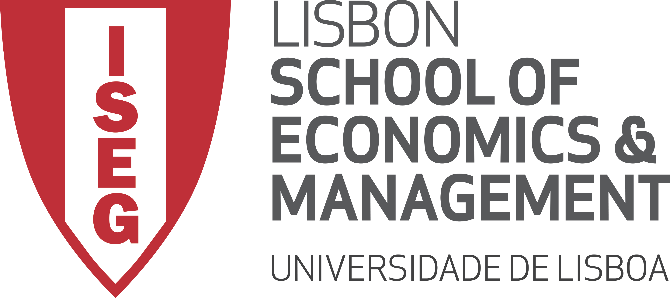 Corporate Finance IIProblem Set #Work done by:John Full Name Doe, nº 43001Jane Full Name Doe, nº 43002John Full Name Snow, nº 43003Tyrion Full Name Lannister, nº 43004Daenerys Full Name Targaryen, nº 43005 Question 1:AnswerAnswerAnswerQuestion 2:AnswerAnswerAnswer…